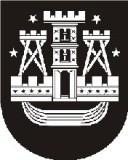 KLAIPĖDOS MIESTO SAVIVALDYBĖS TARYBA SPRENDIMASDĖL VIEŠOSIOS ĮSTAIGOS KLAIPĖDOS UOSTO KELEIVIŲ TERMINALO LIKVIDAVIMO 2013 m. rugsėjo 25 d. Nr. T2-239KlaipėdaVadovaudamasi Lietuvos Respublikos vietos savivaldos įstatymo (Žin., 1994, Nr. 55-1049; 2008, Nr. 113-4290, Nr. 137-5379; 2009, Nr. 77-3165; Nr. 159-7206; 2010, Nr. 25-1177, Nr. 51-2480, Nr. 86-4525; 2011, Nr. 52-2504; 2012, Nr. 136-6958) 16 straipsnio 2 dalies 22 punktu, 3 dalies 9 punktu, Lietuvos Respublikos valstybės ir savivaldybių turto valdymo, naudojimo ir disponavimo juo įstatymo (Žin., 1998, Nr. 54-1492; 2002, Nr. 60-2412; 2006, Nr. 87-3397) 191 straipsniu, Lietuvos Respublikos Vyriausybės 2007 m. rugsėjo 26 d. nutarimu Nr. 1025 patvirtintų valstybės ir savivaldybių turtinių ir neturtinių teisių įgyvendinimo viešosiose įstaigose taisyklių 14.1 punktu (Žin., 2007, Nr. 103-4218) ir atsižvelgdama į UAB „Klaipėdos keleivių ir krovinių terminalas“ 2013 m. liepos 24 d. raštą Nr. 1307029 „Dėl VšĮ Klaipėdos uosto keleivių terminalo likvidavimo“, Klaipėdos miesto savivaldybės taryba nusprendžialikviduoti viešąją įstaigą Klaipėdos uosto keleivių terminalą (juridinio asmens kodas 300656356).Šis sprendimas gali būti skundžiamas Lietuvos Respublikos administracinių bylų teisenos įstatymo nustatyta tvarka Klaipėdos apygardos administraciniam teismui.Savivaldybės meras 